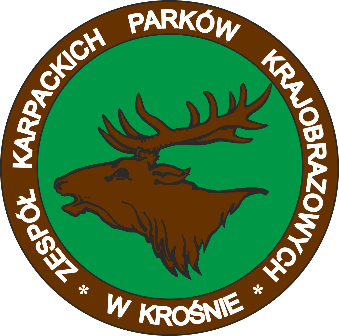 OŚWIADCZENIEWyrażam zgodę na wykorzystanie mojej pracy przez Zespół Karpackich Parków Krajobrazowych w Krośnie do celów promocyjnych i edukacyjnych.Imię i nazwisko autora: .......................................................................................................................................................Adres zamieszkania:………………………………………………………………………………………………….........................................................................................................................................................Tytuł pracy:....................................................                      .............................................................................         (miejscowość i data)		                       (podpis autora pracy /podpis rodzica lub prawnego opiekuna)